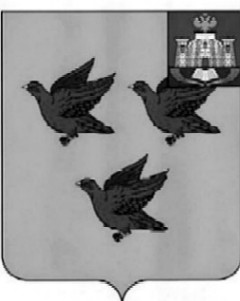 РОССИЙСКАЯ ФЕДЕРАЦИЯОРЛОВСКАЯ ОБЛАСТЬАДМИНИСТРАЦИЯ ГОРОДА ЛИВНЫПОСТАНОВЛЕНИЕ19 мая 2021 года                                                                                           № 42г. ЛивныОб утверждении Положенияо мониторинге средств массовой информации и порядке
реагирования на информацию о нарушениях законодательства
Российской Федерации, прав, свобод и законных интересов
граждан Российской Федерации, публикуемую в средствах
массовой информации в городе ЛивныВ соответствии с Законом Российской Федерации от 27 декабря  1991 года № 2124-1 «О средствах массовой информации», федеральными законами от 27 июля 2006 года № 149-ФЗ «Об информации, информационных технологиях и о защите информации», от 9 февраля  2009 года № 8-ФЗ «Об обеспечении доступа к информации о деятельности государственных органов и органов местного самоуправления» и от           6 октября 2003 года № 131-ФЗ «Об общих принципах организации местного самоуправления в Российской Федерации», Постановлением Правительства Орловской области от 9 апреля 2021 года № 205 «Об утверждении Положения о мониторинге средств массовой информации и порядке реагирования на информацию о нарушениях законодательства Российской Федерации, прав, свобод и законных интересов граждан Российской Федерации, публикуемую в средствах массовой информации в Орловской области» администрация города Ливны п о с т а н о в л я е т:Утвердить прилагаемое Положение о мониторинге средств массовой информации и порядке реагирования на информацию о нарушениях законодательства Российской Федерации, прав, свобод и законных интересов граждан Российской Федерации, публикуемую в средствах массовой информации в городе Ливны. Опубликовать настоящее постановление в газете «Ливенский вестник» и разместить на официальном сайте администрации города. Контроль за исполнением настоящего постановления возложить на заместителя главы администрации города по социальным вопросам.Исполняющий обязанностиглавы города                                                                                 Л.И. ПолунинаПриложение к постановлению администрации города19 мая 2021 года № 42
ПОЛОЖЕНИЕо мониторинге средств массовой информации и порядке реагирования
на информацию о нарушениях законодательства Российской Федерации,
прав, свобод и законных интересов граждан Российской Федерации,
публикуемую в средствах массовой информации в городе ЛивныНастоящее Положение регламентирует вопросы организации мониторинга средств массовой информации и порядок действий администрации города Ливны в случае выявления информации о нарушениях законодательства Российской Федерации, прав, свобод и законных интересов граждан Российской Федерации, публикуемой в средствах массовой информации (далее также - информация о нарушениях).Для достижения целей настоящего Положения под информацией о нарушениях законодательства Российской Федерации, прав, свобод и законных интересов граждан Российской Федерации, публикуемой в средствах массовой информации, понимаются опубликованные в средствах массовой информации сведения о неисполнении или ненадлежащем исполнении своих должностных обязанностей лицами, замещающими муниципальные должности или должности муниципальной службы в органах местного самоуправления города Ливны, о нарушении этими должностными лицами федеральных законов и иных нормативных правовых актов Российской Федерации, законов и иных нормативных правовых актов Орловской области, нормативных правовых актов города Ливны.Отдел организационной и кадровой работы администрации города Ливны (далее - отдел организационной и кадровой работы) ежедневно проводит мониторинг средств массовой информации, в рамках которого осуществляется анализ и отбор сообщений, содержащих информацию о нарушениях (далее - сообщения).На отобранное сообщение, содержащее информацию о нарушениях, в день его выявления сотрудник, проводящий мониторинг, создает регистрационную карточку по форме согласно приложению 1 к настоящему Положению. Отдел организационной и кадровой работы осуществляет ведение реестра созданных регистрационных карточек, составленных по форме согласно приложению 2 к настоящему Положению.Отдел организационной и кадровой работы в течение 1 рабочего дня со дня выявления сообщения направляет регистрационные карточки с приложением текста (копии) сообщения, содержащего информацию о нарушениях, главе города Ливны для рассмотрения и последующего направления заместителю главы администрации города Ливны, курирующему сферу деятельности, которую затрагивает информация о нарушениях (далее - должностное лицо). Должностное лицо рассматривает материалы, указанные в пункте 5 настоящего Положения, и в течение 1 рабочего дня со дня их поступления направляет соответствующее поручение отраслевым (функциональным) органам, структурным подразделениям администрации города Ливны (далее - исполнительным органам) в соответствии с их компетенцией (исходя из содержания информации о нарушениях) с указанием срока его рассмотрения (далее - поручение).Исполнительные органы в течение срока, определенного в поручении, рассматривают информацию о нарушениях.В случае подтверждения обстоятельств, указанных в информации о нарушениях, исполнительные органы в пределах своей компетенции принимают меры, направленные на восстановление прав, свобод и законных интересов граждан Российской Федерации, и в срок, указанный в поручении, подготавливают информационное сообщение о восстановлении прав, свобод и законных интересов граждан Российской Федерации или о ходе их восстановления (с указанием принятых мер) (далее - информационное сообщение).В случае подтверждения обстоятельств, указанных в информации о нарушениях, исполнительный орган в информационном сообщении последовательно разъясняет ситуацию: приводит цитату, содержащую информацию о нарушениях, затем достоверную трактовку, далее цитирует следующий фрагмент информации о нарушениях и комментирует его.Если при осуществлении действий, предусмотренных абзацем вторым настоящего пункта, требуется взаимодействие нескольких исполнительных органов, исполнительный орган, которому направлено поручение, подготавливает информационное сообщение во взаимодействии с иными исполнительными органами, к сфере ведения которых относится информация о нарушениях.В случае если средства массовой информации распространили сведения, не соответствующие действительности, исполнительные органы в срок, указанный в поручении, подготавливают письменное опровержение с учетом требований статей 43—45 Закона Российской Федерации от 27 декабря 1991 года № 2124-1 «О средствах массовой информации».Информационные сообщения и опровержения направляются должностному лицу, давшему соответствующее поручение, в срок, указанный в поручении.Информационные сообщения и опровержения в течение 1 рабочего дня со дня их подготовки направляются в отдел организационной и кадровой работы для последующего незамедлительного ознакомления с ними редакций средств массовой информации, опубликовавших информацию о нарушениях.Информационные сообщения и опровержения в течение 3 рабочих дней со дня их поступления в отдел организационной и кадровой работы размещаются в рубрике «Ответы и комментарии на запросы и публикации в СМИ» раздела «Пресс-центр» официального сайта администрации города Ливны в информационно-коммуникационной сети Интернет.В случае если в информации о нарушениях присутствуют признаки административных правонарушений или уголовных преступлений, исполнительные органы незамедлительно направляют копии информации о нарушениях в органы, уполномоченные на рассмотрение указанной информации и принятие соответствующих мер реагирования.Отдел организационной и кадровой работы на основании ежедневного мониторинга средств массовой информации подготавливает обзоры информации о нарушениях, а также поступивших информационных сообщений и опровержений, отчет о работе с указанной информацией, в котором обобщает тематику информации о нарушениях, и ежеквартально направляет их главе администрации города Ливны в срок до 10-го числа месяца, следующего за отчетным кварталом.Приложение 1 к Положению
о мониторинге средств массовой
информации и порядке реагирования
на информацию о нарушениях
законодательства Российской Федерации,
прав, свобод и законных интересов
граждан Российской Федерации,
публикуемую в средствах массовой
информации в городе ЛивныФормаРЕГИСТРАЦИОННАЯ КАРТОЧКА №
от «___»	202_г.на материалы о нарушениях законодательства
Российской Федерации, прав, свобод и законных
интересов граждан Российской Федерации,
публикуемые в средствах массовой информацииПриложение 2 к Положению
о мониторинге средств массовой
информации и порядке реагирования
на информацию о нарушениях
законодательства Российской Федерации,
прав, свобод и законных интересов
граждан Российской Федерации,
публикуемую в средствах массовой
информации в городе ЛивныФормаРЕЕСТР
регистрационных карточекна материалы о нарушениях законодательства
Российской Федерации, прав, свобод и законных
интересов граждан Российской Федерации,
публикуемые в средствах массовой информации№Номер и дата выхода средства массовой информацииНаименование средства массовой информации, опубликовавшего материалНаименование материалаФ. И. О., должность лица, которому направляется материал12345Консультант отдела организационной и кадровой работы администрации города Ливны_________________(подпись)_______________(расшифровка подписи)№Дата оформления регистрационной карточкиНаименование средства массовой информации, опубликовавшего материалНаименование материалаФ. И. О., должность лица, которому направлялся материалОтметка об исполнении123456